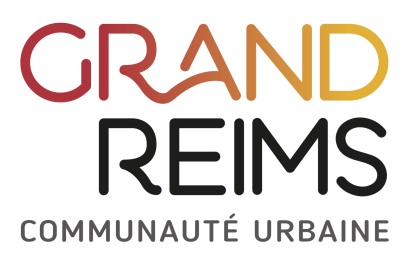 Entre : la Communauté urbaine du grand reimsEt :M, Mme (1) Nom (2) : .......................................................Prénom (2) : ............................................M, Mme (1) Nom (2) : .......................................................Prénom (2) : ............................................Demeurant à : .................................................................................................................................Code postal :.............................. VILLE : ...................................................................................Tél (2) :............................................................ Mail (4) : ................................................................SIRET (3):............................................................................... NAF (3): ...........................................Forme Juridique (3): .........................................................................................................................Agissant en qualité de :  Propriétaire	 Locataire	 Syndic	 GérantDénommé ci-après l’abonné,Il est convenu :Qu’un abonnement au service de distribution d’eau désigné ci-dessus est souscrit par l’abonné dans les conditions définies par le présent contrat pour la desserte de l’immeuble sis à : N° ................. Voie : ................................................................................................................Appartement : .....................	 Etage : .............................	 Escalier : ..........................................Commune : ...............................................................................................................................Date de l’entrée dans les lieux ou date d’acquisition : ......../......../............Index du compteur d’eau lors de l’entrée dans les lieux (ou de la date d’acquisition) : ...................... Que l’abonné : souhaite bénéficier de la fourniture d’eau avant l’expiration du délai de rétractation de 14j et s’engage à payer les sommes dues au titre de ses consommations ; déclare avoir pris connaissance des tarifs en vigueur au jour de la signature de la présente demande d’abonnement ; s’engage à se conformer au règlement de service de distribution d’eau dont un exemplaire lui a été remis sans préjudice des voies de recours de droit commun et au règlement de service d’assainissement de la Communauté Urbaine du Grand Reims.(1) rayer la (les) mention(s) inutile(s) (2) mentions obligatoires(3) mentions obligatoires pour les entreprises (4) utilisable dans le cadre d’échanges dématérialisés avec le serviceInformatique et Liberté : Conformément à l'article 39 et 40 de la loi 78-17 du 6 janvier 1978 relative à l'information, aux fichiers et aux libertés, vous disposez d'un droit d'accès et de rectification de vos données nominatives. Afin d'exercer ce droit,Toute correspondance doit être adressée au Service Clients de la Direction de l’Eau et de l’Assainissement Adresse postale : CS80036 – 51722 Reims CedexAccueil Clients :  3, rue Eugène Desteuque – 51100 Reims – Téléphone :  03 26 77 76 70 – site internet de l’eau : eau.grandreims.frMédiation de l’eau : BP 40463 75366 PARIS CEDEX 08 www.mediation-eau.frQue cet abonnement est destiné : aux besoins domestiques aux besoins assimilés domestiques (salons de coiffure, métiers de bouche, laveries, hôtels,  cabinets médicaux, commerces de détail, …) aux besoins industriels (garages, stations de lavage, hôpitaux, établissements industriels, …) aux besoins agricoles aux besoins de lutte contre l’incendie.Que l’immeuble (1)	est raccordé / n’est pas raccordé 	au réseau d’assainissement collectif.L’abonnement entre en vigueur lors de la fourniture d’eau réalisée dans les conditions prévues au règlement de service.Si vous êtes déjà abonné à notre service, merci de nous indiquer votre référence client ou l’adresse du logement que vous quittez : ................................................................................................................................................Nom du propriétaire : ...............................................  N° de téléphone :...........................................(1) rayer la (les) mention(s) inutile(s) (2) mentions obligatoires(3) mentions obligatoires pour les entreprises (4) utilisable dans le cadre d’échanges dématérialisés avec le serviceInformatique et Liberté : Conformément à l'article 39 et 40 de la loi 78-17 du 6 janvier 1978 relative à l'information, aux fichiers et aux libertés, vous disposez d'un droit d'accès et de rectification de vos données nominatives. Afin d'exercer ce droit,Toute correspondance doit être adressée au Service Clients de la Direction de l’Eau et de l’Assainissement Adresse postale : CS80036 – 51722 Reims CedexAccueil Clients :  3, rue Eugène Desteuque – 51100 Reims – Téléphone :  03 26 77 76 70 – site internet de l’eau : eau.grandreims.frMédiation de l’eau : BP 40463 75366 PARIS CEDEX 08 www.mediation-eau.frSi les factures de consommation d’eau ne doivent pas être envoyées à l’adresse de l’abonné ci-dessus, merci de préciser les coordonnées du payeur alors co-signataire de  ce contrat :M, Mme (1) Nom (2) : .......................................................Prénom (2) : ............................................M, Mme (1) Nom (2) : .......................................................Prénom (2) : ............................................Adresse :.........................................................................................................................................Code postal :.............................. VILLE : ...................................................................................